花蓮縣秀林鄉富世國小附設幼兒園104學年度幼兒園104年第2學期午餐照片3月30日星期三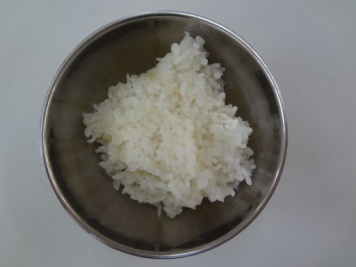 主食~白飯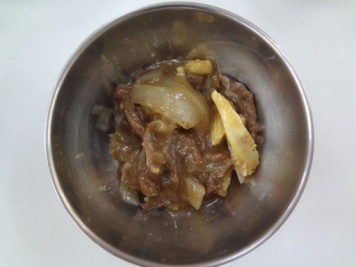 洋蔥牛柳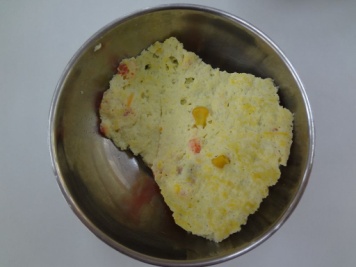 蒸蛋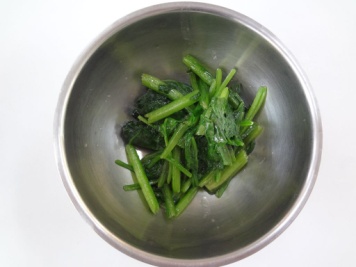 時蔬~菠菜 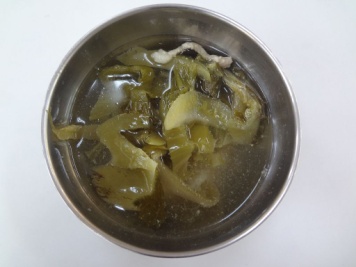 酸菜肉絲湯